Форма заказа на измерители-регуляторы технологические ИРТ 5323НИРТ 5323Н    х       х       х      х      х      х      х      х      х      х                                                                                                                                              1                      2       3      4      5      6      7      8      9    10    111. Тип прибора:  ИРТ 5323Н2. Цвет индикации:                                                                                                                                                                   -красный (базовое исполнение)                                                                                                                               -зеленый (по заказу)3. Тип входного сигнала (таблицы 1, 2)4. Диапазон преобразования входного сигнала (для приборов с унифицированным входным сигналом)5. Единицы измерения. Базовое исполнение – (°С)6. Наличие функции (блока) извлечения корня (код заказа: «БИК»)7. Тип уставок  для ИРТ 5323Н  (таблица 3)                                                                                                   Базовое исполнение – «11» для ИРТ 5323НТипы уставок: 11 – 1-я уставка, 1-го канала «на понижение», 2-я уставка, 2-го канала «на понижение»,                                                                                                           12 – 1-я уставка, 1-го канала «на понижение», 2-я уставка, 2-го канала «на повышение»,22 – 1-я уставка, 1-го канала «на повышение», 2-я уставка, 2-го канала «на повышение».8. Наличие компенсаторов холодного спая  (код заказа: «Rк»)9. Климатическое исполнение: t1050, t3050 (таблица 4), Базовое исполнение – t1050.10. Госповерка (код заказа «ГП»)11. Обозначение технических условийПример записи заказа на ИРТ 5323Н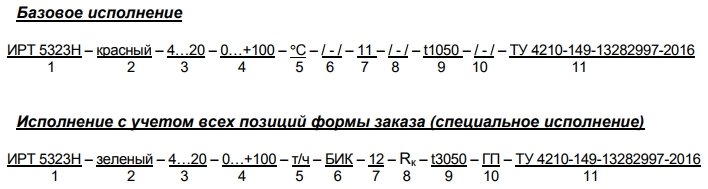 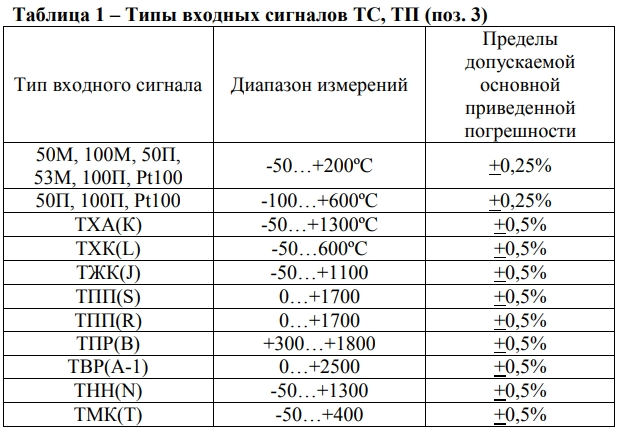 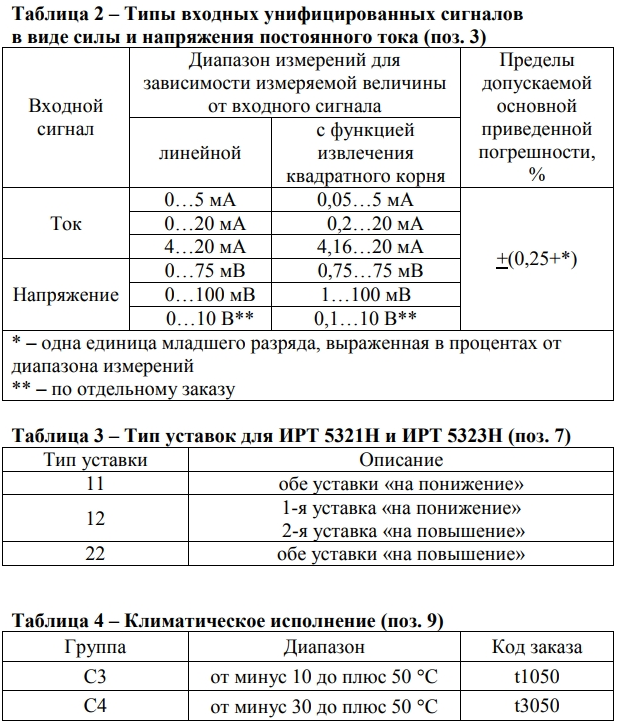 